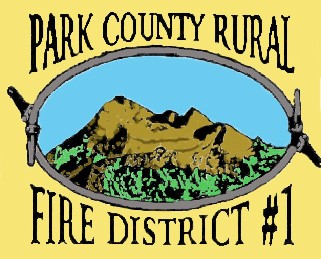 PARK COUNTY RURAL FIRE DISTRICT #1REGULAR BOARD MEETING AGENDA         OCTOBER 9, 2023TIME:            6:00 P.M.LOCATION: 304 EAST PARK STREET		LIVINGSTON, MTCALL MEETING TO ORDERPUBLIC COMMENT—APPROVE MINUTES FROM SEPTEMBER, 2023 MEETINGS (Ref 1)REVIEW CLAIMS AND WARRANTSFINANCIAL REPORT AUGUST (Ref 2)FIRE CHIEFS REPORT FOR SEPTEMBER (Ref 3)OLD BUSINESS DISCUSSION/DECISION KOA SIGNAGEDISCUSSION/DECISION DNRC CONTRACTDISCUSSION/DECISION OK2 LEASE STATION 3DISCUSSION/DECISION STATION 3 PROJECT COMPLETIONNEW BUSINESS     DISCUSSION DECISION RESOLUTION 23-01 RADIO REPEATER USAGE FOR FIRE DISPATCH      DISCUSSION/DECISION of WINTER FREEWAY CLOSURE.PUBLIC COMMENTADJOURNMENT